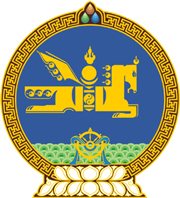 МОНГОЛ УЛСЫН ХУУЛЬ2023 оны 07 сарын 07 өдөр                                                                  Төрийн ордон, Улаанбаатар хотХӨДӨЛМӨРИЙН ТУХАЙ ХУУЛЬД    НЭМЭЛТ ОРУУЛАХ ТУХАЙ 1 дүгээр зүйл.Хөдөлмөрийн тухай хуулийн 63 дугаар зүйлийн 63.1, 63.2 дахь хэсгийн “мэргэжлийн” гэсний дараа “болон техникийн” гэж тус тус нэмсүгэй.2 дугаар зүйл.Энэ хуулийг Мэргэжлийн болон техникийн боловсрол, сургалтын тухай хууль /Шинэчилсэн найруулга/ хүчин төгөлдөр болсон өдрөөс эхлэн дагаж мөрдөнө.   МОНГОЛ УЛСЫН ИХ ХУРЛЫН ДАРГА 				Г.ЗАНДАНШАТАР